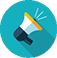 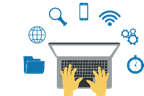 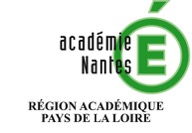 Modéliser les Réseaux SociauxouUtiliser les Graphes pour comprendre l’architecture et la dynamique des réseaux sociauxRésumé : fiches d’activités sur papier pour nommer les notions clés autour des graphes et identifier leur traduction dans le cadre des réseaux sociaux. Quelques algorithmes en Python sont inclus et peuvent être présentés par l’enseignant en classes Thématique : Réseaux sociaux Point du programme traité :Contenus : Rayon, diamètre et centre d’un graphe et Notion de « petit monde » Expérience de Milgram 	Capacités attendues : Déterminer ces caractéristiques sur des graphes simples et Décrire comment l’information présentée par les réseaux sociaux est conditionnée par le choix préalable de ses amis. Lieu de l’activité : 	En salle simple avec vidéoprojecteur Matériels / logiciels utilisés : Feuille et crayon / utilisation possible de PythonDurée de l’activité : 	de 1h30 à 2h00 Un réseau du type « Facebook »Un réseau social est avant tout constituer de personnes qui désirent partager des choses entre elles (médias, information, avis, …) et donc se lier les unes aux autres. Pour comprendre comment se propage les informations, on a cherché un moyen de représenter visuellement l’organisation du réseau social. Et de là est arrivé l’utilisation des graphesDans un réseau du genre de « Facebook », être ami avec quelqu’un nécessite que les deux personnes soient d’accord. On est donc ami de manière symétrique. On va donc représenter chaque personne par une bulle (les sommets du graphe) et chaque relation par un lien entre deux bulles (les arêtes du graphes).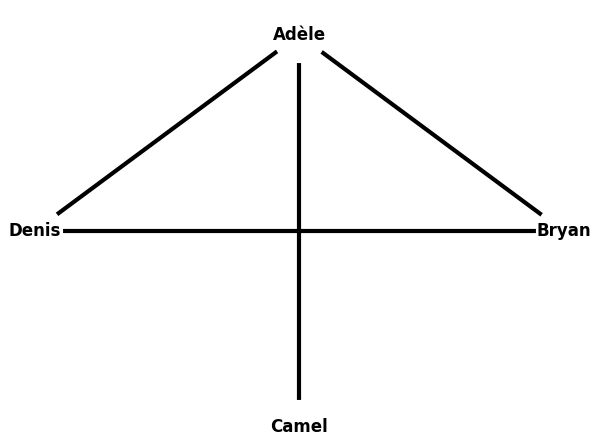 Par exemples, prenons le graphe ci-contre :Quels sont les amis de Bryan ?………………………………………………..Denis et Camel sont-ils amis ?………….Combien de sommets le graphe contient-il ? ……………………….Combien d’arête contient-il ? ……………………A faire soi-même :Construire le graphe de relations amicales du petit groupe suivant :Ashley est amie avec Benoit, Dido et ElaBenoit est ami avec tout le mondeCédric est ami avec Benoit et ElaDido est ami avec Ashley et BenoitEla est amie avec Ashley, Benoit et CédricCorrections : 3 visualisations de la même situation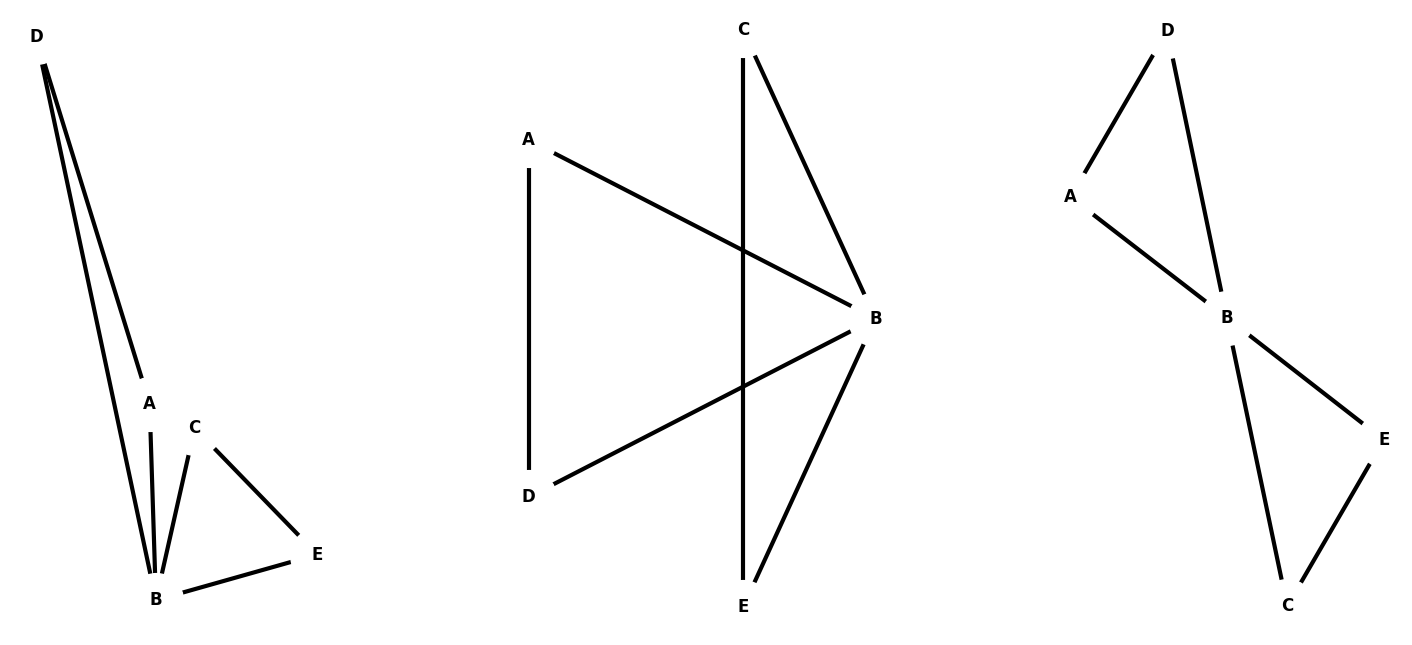 On peut voir apparaitre des informations pertinentes lorsque le graphe est correctement organisé. Dans l’exemple précédent, on voit bien que Benoit est l’élément central du groupe dans la troisième version présentée.Sur un graphe avec peu de sommets, on peut tester différentes configurations, mais dans la réalité les graphes possèdent des millions de sommets. Il faut donc manipuler des graphes à travers des concepts clairs et des algorithmes.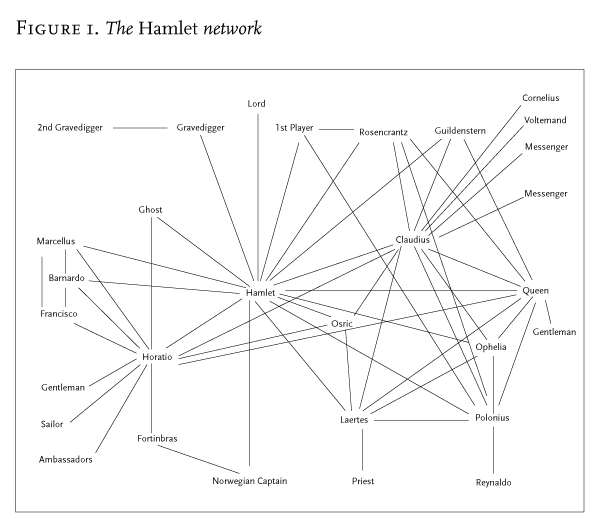 Etudier chacun des ces concepts dans le graphe suivant :Nombres de sommetsDistance entre Horatio et ReynaldoExcentricité de ClaudiusRayon du grapheCentre du grapheDiamètre du grapheSource : Franco MorettiOu de type « Twitter » Dans un réseau social comme « Twitter », il s’agit de s’abonner à quelqu’un pour suivre ses publications. La relation est à sens unique, si vous suivez quelqu’un cette personne ne vous suit pas forcement.La représentation de ce type de situation est toujours un graphe mais ses arêtes sont des flèches pour symboliser le sens de la relation : celui qui crée le contenu au début de la flèche, celui qui le récupère à la pointe.Par exemple :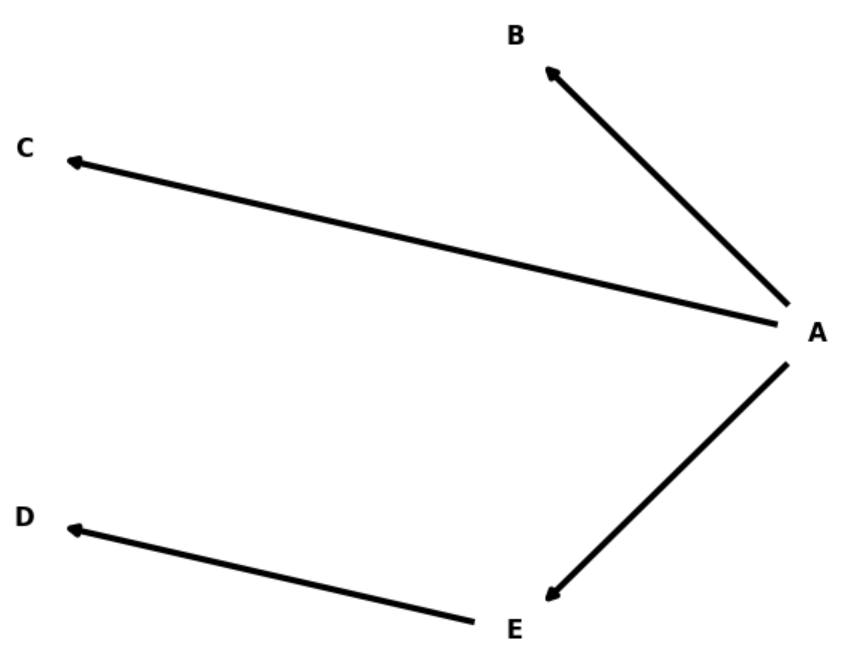 On peut alors définir les mêmes notions qu’avant, attention cependant les relations ne sont plus symétriques. Dans le graphe précédent, les médias publiés par D ne seront pas visibles par B.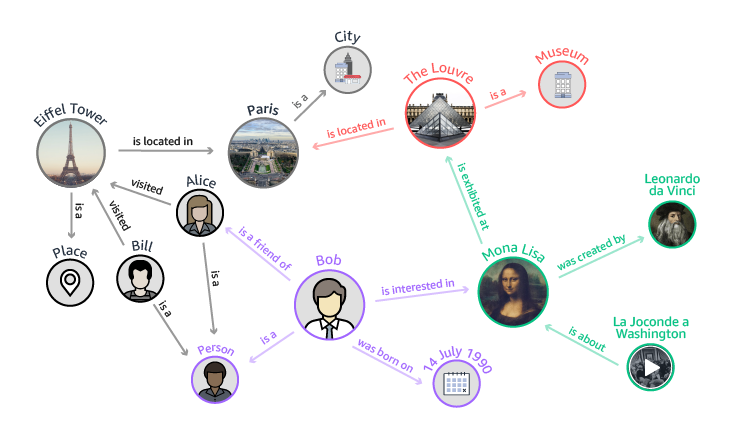 Source : Amazone NeptuneDe tels graphes permettent ainsi aux sites de réseaux sociaux de vous proposer de nouveaux contacts en fonction de vos envies et de vos connaissances.D’après le diagramme précédent, quelle visite pourrait-on conseiller à Bob ? Analyse graphique d’un réseau  Les communautésUne fois le réseau modélisé, il est intéressant de l’analyser. Le plus simple est de regarder sa forme graphique même si l’utilisation d’algorithme reste la seule solution lorsque le nombre de sommets devient trop important.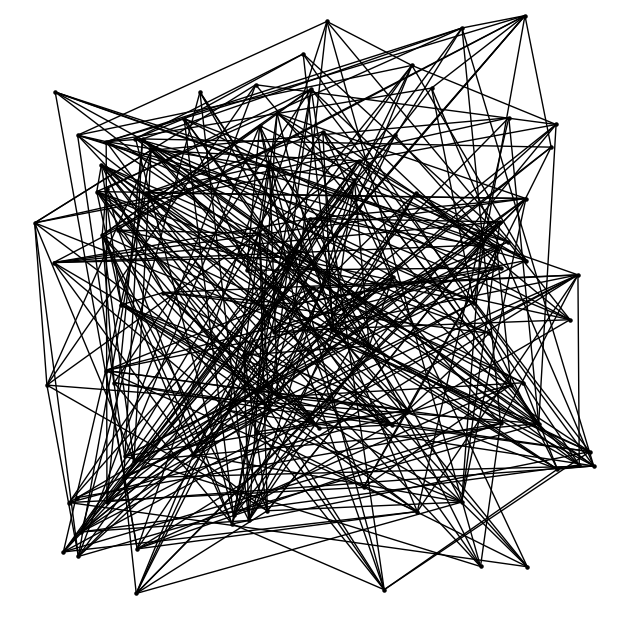 Voici ci-contre, un réseau de 100 personnes avec leurs liens.Ci-dessous nous les avons arrangés de manière différente.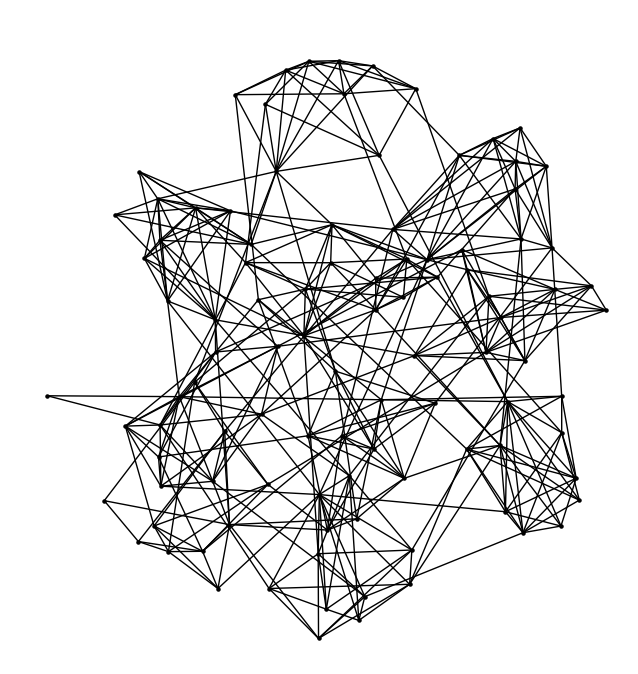 Que fait apparaitre cette organisation des sommets ?…………………………………………………………………………………………………………………………………….Quelle peut être la conséquence de cela sur les réseaux sociaux ?……………………………………………………………………………………………………………………………………..Cet effet est nommé « clustering », en effet les utilisateurs des réseaux se regroupe autour de quelques points communs et forment des bulles avec peu de liens avec les autres bulles.b) Les influenceursUn autre effet peut aussi être visible une fois le graphe réorganisé. Voici le même réseau sous deux formes différentes :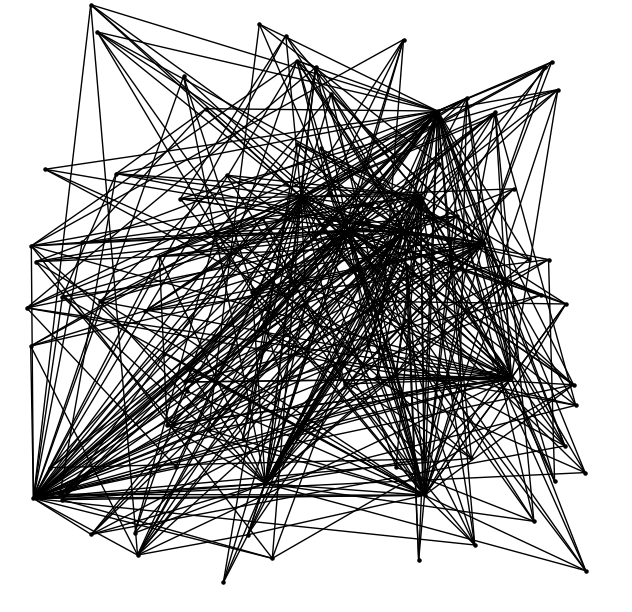 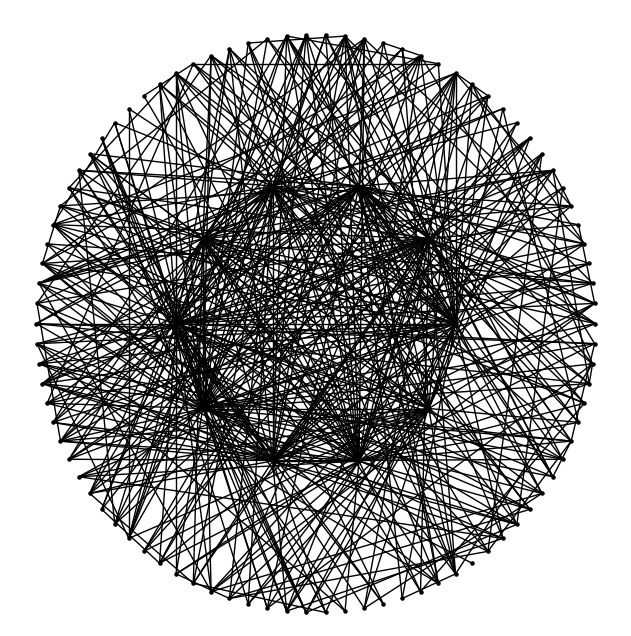 Dans la première, les sommets sont rangés de manière aléatoireDans la seconde, dix sommets sont mis à part dans la couronne intérieure et les autres sont disposés en cercle autour.Que peut-on observer dans cet exemple : ………………………………………………………………………………………………………………………………………………………………………………………………………………………………C’est le principe des influenceurs qui peuvent toucher plus de monde, plus rapidement.ConceptsDéfinitionsDans les réseaux sociauxSommetPoint du graphePersonne inscriteArêteLien dans le grapheRelation entre deux personnesDegrésNombre de sommets connectés à un sommet donnéNombre d’« amis » Distances entre sommetsNombre minimal d’arêtes pour relier deux sommetsNombre de contact séparant deux personnesExcentricité d’un sommetDistance maximale entre un sommet et l’ensemble des autres sommets du grapheNombre de contacts séparant une personne du reste du réseauRayon d’un grapheValeur minimale de l’excentricitéIdentifie les personnes influentes dans le réseauCentre(s) d’un grapheSommet(s) ayant l’excentricité minimaleIdentifie les personnes influentes dans le réseauDiamètre d’un grapheDistance maximale entre deux sommets d’un grapheDegré de séparation dans le réseau (voir l’expérience de Milgram)